履歴書 ＜応募職種：                    ＞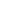 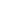 年　　　月　　　日現在年　　　月　　　日現在年　　　月　　　日現在ふりがなふりがなふりがな氏　　名氏　　名氏　　名生年月日西暦         年　　月　　　日生   （満　　　歳）男　・　女　・　その他※自認の性をお書きください携帯電話番号E-MAIL（こちらにご記入いただいたアドレス宛に合否の通知をいたします。）（こちらにご記入いただいたアドレス宛に合否の通知をいたします。）ふりがなふりがなふりがな現住所〒現住所〒現住所〒自宅電話番号ふりがなふりがなふりがな連絡先〒　　　　　　　　　　　　　　　（現住所以外に連絡を希望する場合のみ記入）連絡先〒　　　　　　　　　　　　　　　（現住所以外に連絡を希望する場合のみ記入）連絡先〒　　　　　　　　　　　　　　　（現住所以外に連絡を希望する場合のみ記入）自宅電話番号年月学歴･職歴（各項目ごとにまとめて書く）年月賞罰年月免許・資格通勤時間　　　　約　　　時間　　　分扶養家族数(配偶者を除く)　　　 　人配偶者有　・　無配偶者の扶養義務有　・　無最寄り駅　　　　　　線　　　　　　駅扶養家族数(配偶者を除く)　　　 　人配偶者有　・　無配偶者の扶養義務有　・　無志望動機（書ききれない場合は別途WORDにて添付ください）本人希望記入欄（勤務時間などについて希望があれば記入）